How to Attract More Followers on InstagramIncrease your Instagram following by ensuring your brand's identity is powerfully reflected in your profile and maximizing the popularity of vertical video on Instagram Stories with content that garners strong engagement from target audiences, writes Matt Smith. Consider creating niche Instagram profiles to appeal to specific segments and work with microinfluencers who are experts in your industry, he suggests.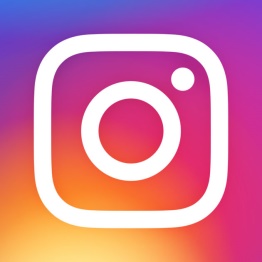 Entrepreneur online 1/17/19 https://www.entrepreneur.com/article/326447